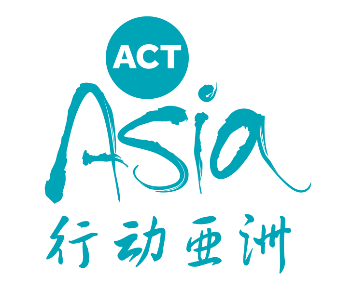 Application for ACTAsia Volunteer   Application for ACTAsia Volunteer    *Please fill out the form and send back to info@actasia.org *Please fill out the form and send back to info@actasia.org *Please fill out the form and send back to info@actasia.org1) Personal Information1. Full Name:                    2. Gender:                     2. Gender: 3. Date of Birth:                    4. Location (City/District):                    4. Location (City/District):5. Nationality:                    6. Mobile Tel:                    6. Mobile Tel:7. Wechat:                    8. E-mail:                    8. E-mail:9.  Skype ID:2) Background Information1. University:                    2.Major:                    2.Major:3. Year of study:4. Language Proficiency:□ Chinese□ English□ Others (Please specify:                        )○ Basic (comprehension)○ Basic (comprehension)○ Basic (comprehension)○ Intermediate (oral and written communication)○ Intermediate (oral and written communication)○ Intermediate (oral and written communication)○ Advanced (can use the language flexibly and accurately, can interact with a native speaker)○ Advanced (can use the language flexibly and accurately, can interact with a native speaker)○ Advanced (can use the language flexibly and accurately, can interact with a native speaker)5. Name of Company (if applicable):5. Name of Company (if applicable):6. Past Work and Volunteer Experience:6. Past Work and Volunteer Experience:7. Why would you like to join us and be a volunteer？7. Why would you like to join us and be a volunteer？8. What animal issues concern you most? (e.g. Fur Free Life, Responsible Pet Ownership)8. What animal issues concern you most? (e.g. Fur Free Life, Responsible Pet Ownership)8. What animal issues concern you most? (e.g. Fur Free Life, Responsible Pet Ownership)9. Interests and hobbies:10. Special skills:11. How did you hear about ACTAsia?11. How did you hear about ACTAsia?□ Online (e.g. websites, social media)□ Online (e.g. websites, social media)□ Offline (e.g. newspapers, magazines)□ Offline (e.g. newspapers, magazines)□ Word of mouth, or had participated in ACTAsia events before□ Word of mouth, or had participated in ACTAsia events before□ Others (Please specify:                                                                              ）□ Others (Please specify:                                                                              ）□ Others (Please specify:                                                                              ）3) Preferred Tasks1. Translations□ EN-CN (written translation)□ CN-EN (written translation)□ EN-CN (oral translation)□ CN-EN (oral translation)□ Others (Please specify:                                                                              ）□ Others (Please specify:                                                                              ）2. Media Operations□ Article writing□ Graphic design□ Media cooperation□ Web design□ Video production□ Data collection & research□ Others (Please specify:                                                                              ）□ Others (Please specify:                                                                              ）3. Event Planning & Coordination□ Event planning (online & offline)□ Event promotion□ Event coordination□ Marketing□ Photography/videography□ Others (Please specify:                                                                              ）□ Others (Please specify:                                                                              ）4. Project Development□ CFL materials design□ Partnership development□ Teach CFL course□ Others (Please specify:                                                                              ）□ Others (Please specify:                                                                              ）5. Others□ General administrative tasks□ Fundraising/promoting ACTAsia□ IT support (Please specify softwares you're familiar with)□ IT support (Please specify softwares you're familiar with)□ Others (Please specify)6. How many hours per week are you able to volunteer with us?6. How many hours per week are you able to volunteer with us?7. For how long are you able to volunteer with us?7. For how long are you able to volunteer with us?□ 3 months□ 6 months□ 1 year or more